Credentialling for Endovascular Neurointerventional ProceduresCase Record Form(This form should be completed and signed by the applicant who claims to be the primary operator for performing the concerned case of neurointerventional procedures but is unable to provide supporting documents specifying the role and name of the operators involved.)Declaration I hereby declare that all the information provided in this form is correct and in accordance with facts to my best knowledge. I take full responsibility for the accuracy of the said information.  I understand that any false information provided may result in disqualification from my application for Credentialling for Endovascular Neurointerventional Procedures and other liabilities where considered applicable.Applicant’s Name:              Applicant’s Signature:      Date: 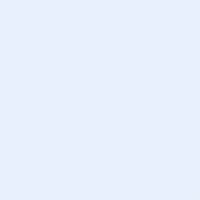 HN no. / Hospital record no.HN no. / Hospital record no.HospitalHospitalDateDatePrimary OperatorPrimary OperatorName Primary OperatorPrimary OperatorSpecialtyPrimary OperatorPrimary OperatorSignatureSupervisorSupervisorName SupervisorSupervisorSpecialtySupervisorSupervisorSignatureAssistant Operator(s)1)Name Assistant Operator(s)1)SpecialtyAssistant Operator(s)1)SignatureAssistant Operator(s)2)Name Assistant Operator(s)2)SpecialtyAssistant Operator(s)2)SignatureOther Supplements (if any)Other Supplements (if any)